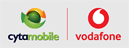 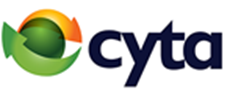 Ημερ: 29/9/21Η παρούσα Περίληψη Συμβολαίου παρουσιάζει τα κύρια στοιχεία της προσφερόμενης υπηρεσίας, όπως απαιτείται από την ευρωπαϊκή νομοθεσία.Επιτρέπει τη σύγκριση μεταξύ προσφορών.Πλήρης πληροφόρηση σχετικά με την προσφερόμενη υπηρεσία περιλαμβάνεται σε άλλα έγγραφα.3. Ανανέωση: Δεν υπάρχει ανανέωση στο πρόγραμμα Classic.4. Τερματισμός: Σε περίπτωση πρόωρου τερματισμού ο πελάτης πρέπει να καταβάλει μόνο την μηνιαία τιμή/ συνδρομή του προγράμματος, καθώς και τις συνολικές χρεώσεις τόσο των εκδοθέντων λογαριασμών, όσο και του τρέχοντος μήνα. 5. Χαρακτηριστικά Υπηρεσίας για χρήστες με αναπηρία: Πελάτες που ανήκουν σε ειδικές κοινωνικές ομάδες: Δωρεάν η μηνιαία συνδρομή/ τιμή (€3,30). Πελάτες με προβλήματα Ακοής: Δωρεάν η μηνιαία συνδρομή/ τιμή (€3,30)/ 60% έκπτωση στη συνολική μηνιαία χρέωση από τοπικές Βιντεοκλήσεις/ 80 δωρεάν SMS κάθε μήνα.Υπηρεσία 11892 για άτομα με τύφλωση: Δεν χρεώνονται οι κλήσεις  προς το 11892 (πληροφορίες καταλόγου) από ένα συγκεκριμένο σταθερό τηλέφωνο και ένα κινητό τηλέφωνο Πρ.Συμβολαίου ανά δικαιούχο.6. Άλλες σχετικές πληροφορίες: www.cyta.com.cy/pay-monthly-classic. Η Cyta θα ειδοποιεί τον Συνδρομητή τουλάχιστον ένα (1) μήνα πριν από την ημερομηνία εφαρμογής νέων τελών και για το δικαίωμά του για τερματισμό σύμφωνα με τον Όρο 13.5 της Γενικής Σύμβασης Παροχής Ηλεκτρονικών Επικοινωνιών.Όλες οι αναφερόμενες τιμές περιλαμβάνουν ΦΠΑ.        Υπηρεσία             (1)Τέλος ΣύνδεσηςΤιμή (2)Διάρκεια/ μήνες (3)Χρέωση ΛεπτώνΧρέωση SMSΧρέωση για Πρόσθετο όγκο ΜΙClassic €20,69€3,301€0,09/λ€0,035Ημερήσια*Classic + Mobile Internet 30MB€20,69€7,301€0,09/λ€0,035€2/ 10ΜΒClassic + Mobile Internet 300MB€20,69€12,301€0,09/λ€0,035€2,50/100ΜΒClassic + Mobile Internet 1GB€20,69€18,301€0,09/λ€0,035€3,50/256ΜΒClassic + Mobile Internet 2GB€20,69€25,301€0,09/λ€0,035€3,50/256ΜΒΗμερήσιος Όγκος κίνησης*Ημερήσια χρέωση0 – 1ΜΒ€0,001ΜΒ - 5MB€0,515ΜΒ - 30ΜB€1,12Ανά 30ΜΒ πέραν των πρώτων 30ΜΒ€1,12